9	to consider and approve the Report of the Director of the Radiocommunication Bureau, in accordance with Article 7 of the Convention:9.1	on the activities of the Radiocommunication Sector since WRC-15;IntroductionRR No. 5.441B states that the criterion of the power flux-density (PFD) produced by IMT stations in the mobile service in Cambodia, Lao P.D.R. and Viet Nam in the frequency band 4 800-4 990 MHz is subject to review at WRC-19, and Resolution 223 (Rev. WRC-15) invites ITU-R to conduct studies of this criterion. The Director of the Radiocommunication Bureau has been informed by the relevant ITU-R technical group that studies have been carried out in response to Resolution 223 (Rev.WRC-15) regarding this criterion, but no consensus has been reached as a consequence of those studies.It should be recognized the attention given to this topic at CPM19-2, as well as the result of discussion on this topic that is reflected in Chapter 6 of the CPM Report as follows: “After discussions, CPM19-2 recognized that “this criterion is subject to review at WRC-19”, as per RR No. 5.441B. CPM19-2 did not draw any conclusions on the matter. The Director of the Bureau may wish to consider this topic for the preparation of his Report to WRC-19, as appropriate. As requested by WRC-15, WRC-19 was invited to review the matter and take appropriate action. Administrations are encouraged to consider the matter, if they deem appropriate, when preparing for WRC-19”.CITEL is of the view that the premise for the conditions for IMT stations in RR footnote No. 5.441B should be based on the application of the PFD protection limit, −155 dB(W/(m2 · 1 MHz)), along with any other technical criteria, as appropriate. RR No. 5.441B should be modified accordingly to remove the text regarding review at WRC-19 as follows.ARTICLE 5Frequency allocationsSection IV – Table of Frequency Allocations
(See No. 2.1)

MOD	IAP/11A21A10/15.441B	In Cambodia, Lao P.D.R. and Viet Nam, the frequency band 4 800-4 990 MHz, or portions thereof, is identified for use by administrations wishing to implement International Mobile Telecommunications (IMT). This identification does not preclude the use of this frequency band by any application of the services to which it is allocated and does not establish priority in the Radio Regulations. The use of this frequency band for the implementation of IMT is subject to agreement obtained under No. 9.21 with concerned administrations, and IMT stations shall not claim protection from stations of other applications of the mobile service. In addition, before an administration brings into use an IMT station in the mobile service, it shall ensure that the power flux-density produced by this station does not exceed −155 dB(W/(m2 · 1 MHz)) produced up to 19 km above sea level at 20 km from the coast, defined as the low-water mark, as officially recognized by the coastal State. See Resolution 223 (Rev.WRC-15).      (WRC-)______________World Radiocommunication Conference (WRC-19)
Sharm el-Sheikh, Egypt, 28 October – 22 November 2019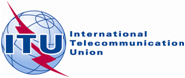 PLENARY MEETINGAddendum 10 to
Document 11(Add.21)-E3 October 2019Original: English/SpanishMember States of the Inter-American Telecommunication Commission (CITEL)Member States of the Inter-American Telecommunication Commission (CITEL)Proposals for the work of the conferenceProposals for the work of the conferenceAgenda item 9.1Agenda item 9.1